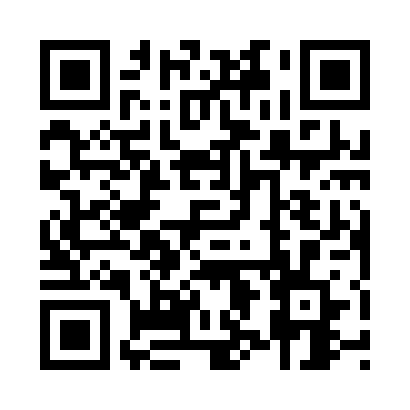 Prayer times for Dads Corner, Minnesota, USAMon 1 Jul 2024 - Wed 31 Jul 2024High Latitude Method: Angle Based RulePrayer Calculation Method: Islamic Society of North AmericaAsar Calculation Method: ShafiPrayer times provided by https://www.salahtimes.comDateDayFajrSunriseDhuhrAsrMaghribIsha1Mon3:235:251:175:299:0911:112Tue3:245:261:175:299:0811:103Wed3:255:271:175:299:0811:104Thu3:265:271:185:299:0811:095Fri3:275:281:185:299:0711:086Sat3:285:291:185:299:0711:077Sun3:305:291:185:299:0711:068Mon3:315:301:185:299:0611:059Tue3:325:311:185:299:0511:0410Wed3:345:321:195:289:0511:0311Thu3:355:331:195:289:0411:0112Fri3:375:341:195:289:0411:0013Sat3:385:351:195:289:0310:5914Sun3:405:361:195:289:0210:5715Mon3:415:361:195:289:0110:5616Tue3:435:371:195:289:0110:5417Wed3:455:381:195:279:0010:5318Thu3:465:391:195:278:5910:5119Fri3:485:411:195:278:5810:5020Sat3:505:421:195:278:5710:4821Sun3:525:431:205:268:5610:4622Mon3:535:441:205:268:5510:4523Tue3:555:451:205:268:5410:4324Wed3:575:461:205:258:5310:4125Thu3:595:471:205:258:5210:3926Fri4:015:481:205:258:5010:3827Sat4:025:491:205:248:4910:3628Sun4:045:511:205:248:4810:3429Mon4:065:521:205:238:4710:3230Tue4:085:531:195:238:4510:3031Wed4:105:541:195:228:4410:28